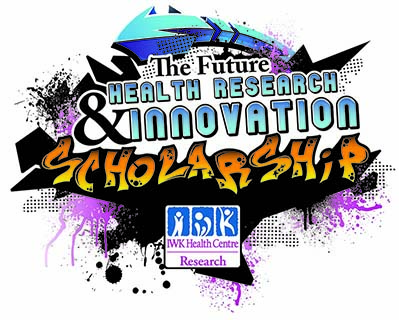 $2500 AwardApplication Deadline: Friday April 1, 2016OverviewThe Future Health Research and Innovation Scholarship was created in 2015 for the purpose of fostering awareness in health research and/or innovation at the IWK and to recognize outstanding Grade 12 students in the Maritimes who have demonstrated an early interest in health related research and/or innovation.EligibilityTo be considered for one of three Future Health Research and Innovation scholarships, you must be a Grade 12 student in the Maritimes and must intend on continuing your education at a Maritime post-secondary institution (college or university) in a field that will enhance research and/or innovation in health care.ApplicationWrite an essay (3 page max, double spaced 12 point font) demonstrating your interest in health related research and/or innovation and how it will improve the health and well being of children, women or families in the Maritimes. You must provide one academic and one character letter of reference. Lastly, you must provide your academic transcripts for Grades 10-12, and have a minimum average of 75%.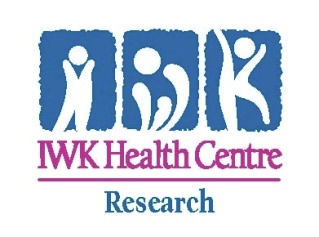 Contact InformationFirst Name:      	  Last Name:           	Address:      	Phone Number:       	   Email:      	Academic Reference - Name:       	Academic Reference - Phone Number:       	Academic Reference - Email:       	Character Reference - Name:       	Character Reference - Phone Number:       	Character Reference - Email:       	Name of College/University: (if known)       	Name of Program: (if known)      	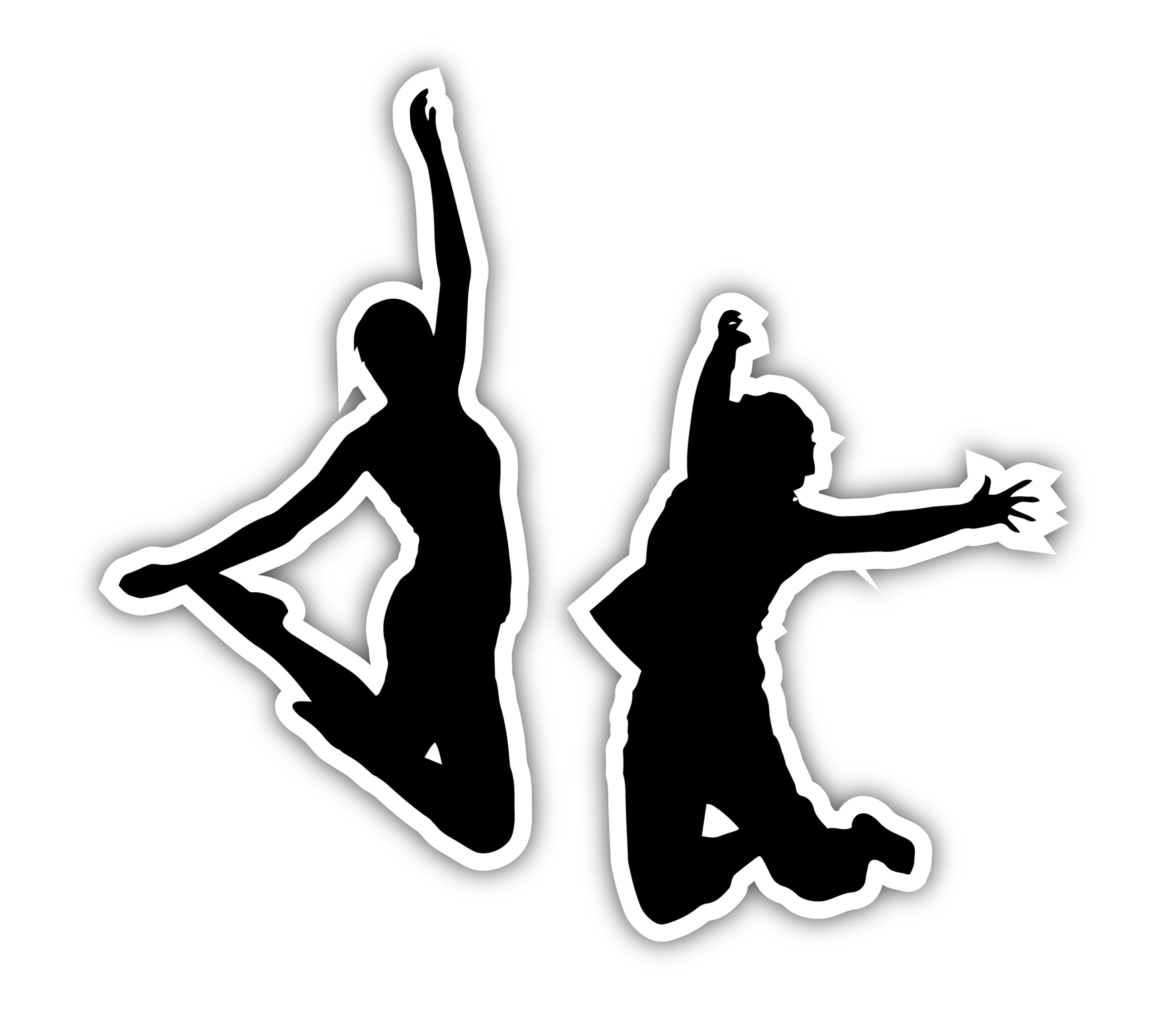 Application Submission Checklist  Completed Application Form  Essay (3 Pages max double spaced)  Academic Reference Letter  Character Reference Letter  Transcripts (grade 10 - 12)Applications can be submitted to:IWK Health Centre5850/5980 University AveHalifax, NS B3K 6R8Attention Denise DesLauriers, Research ServicesFor more information, phone 902.470.7548 or email denise.deslauriers@iwk.nshealth.ca